     Artichaut cocotte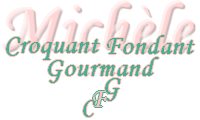 
Pour 2 Croquants-Gourmands 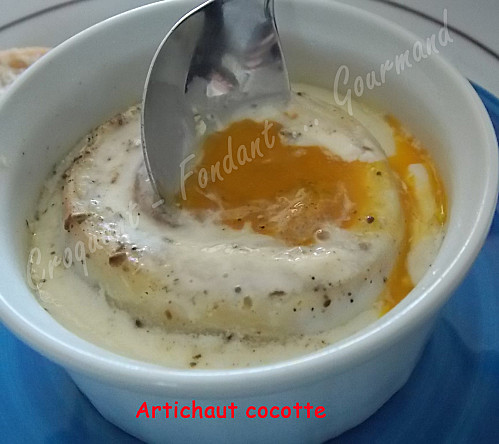 - 2 fonds d'artichauts surgelés - 2 œufs - 4 càs de crème fraîche liquide - sel & poivre du moulin
2 ramequins beurrésFaire cuire les fonds d'artichauts dans l'eau bouillante salée pendant 25 minutes environ. Égoutter et laisser refroidir. Mettre un fond dans chaque ramequin et y casser un œuf. Arroser chaque œuf de deux cuillerées de crème. Saler (sel aux herbes pour moi) et poivrer. Mettre un papier absorbant dans le fond d'une Casserole et y déposer les cocottes. Verser de l'eau bouillante jusqu'à mi-hauteur des récipients. Couvrir la casserole et laisser frémir pendant 8 à 10 minutes : il faut que le blanc soit coagulé mais que le jaune reste légèrement coulant. Servir immédiatement. 